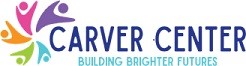 PORT CHESTER CARVER CENTER INSTITUTIONAL GOALS2021 – 2022Quantify Carver Center’s major capital facilities needs and create a Board-endorsed action plan to address them.Continue to refresh our vision as to how Carver’s programs fulfill our mission. Adapt Carver’s programming to be impactful and fiscally responsible, especially as we experience the ongoing impact of the pandemic and other influencing factors.Initiate a comprehensive strategic planning process to guide future decision-making in light of extensive capital needs, programming developments and changing needs within the Port Chester community.Address Carver staffing needs following the disruptions of the pandemic to ensure we have adequate support to meet our goals.